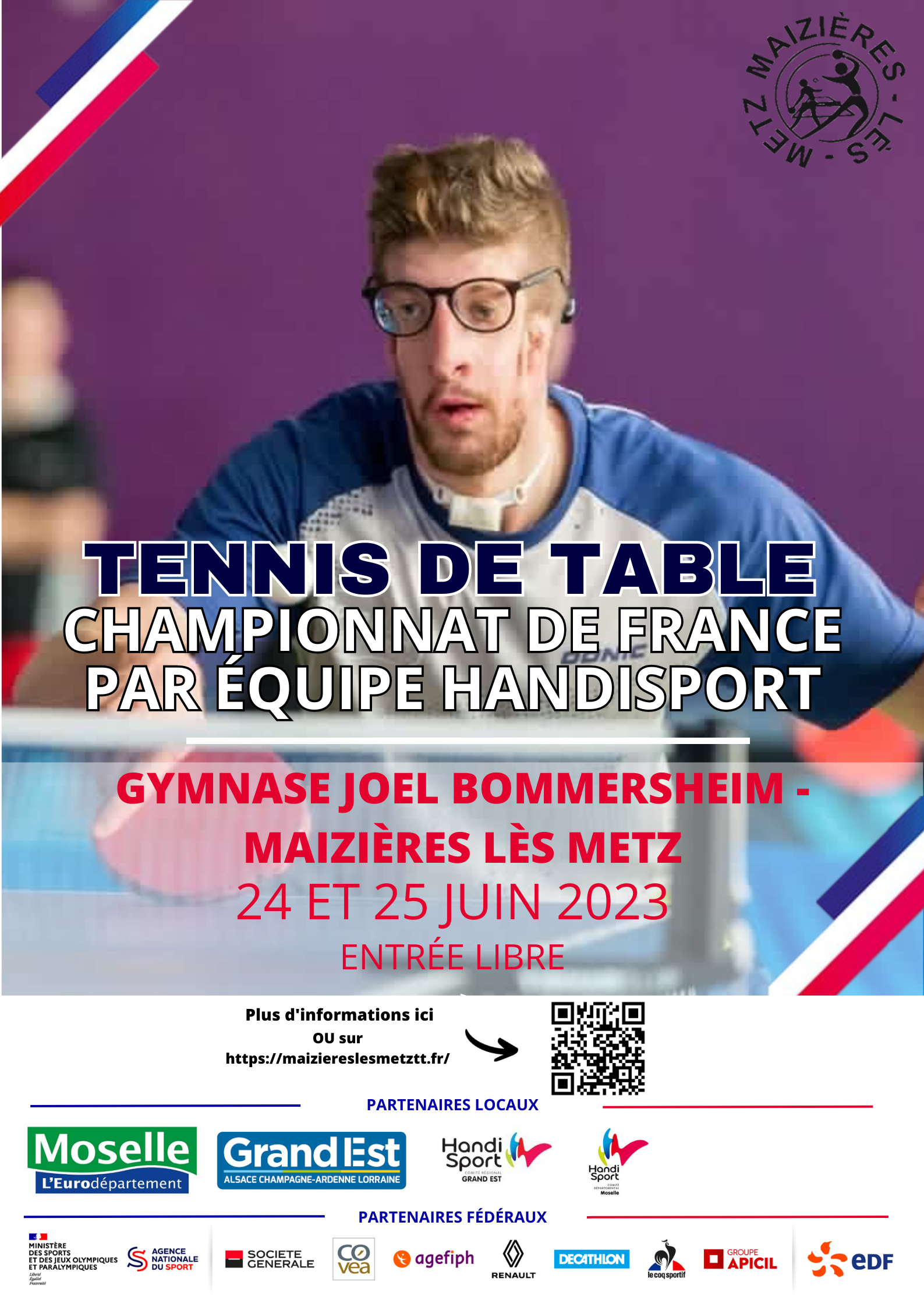 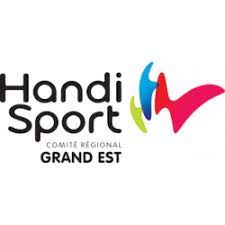 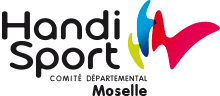 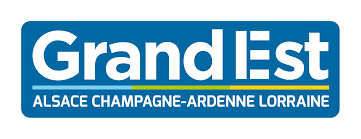 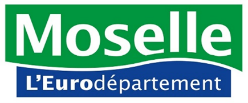 Notre Salle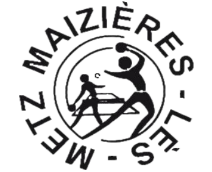 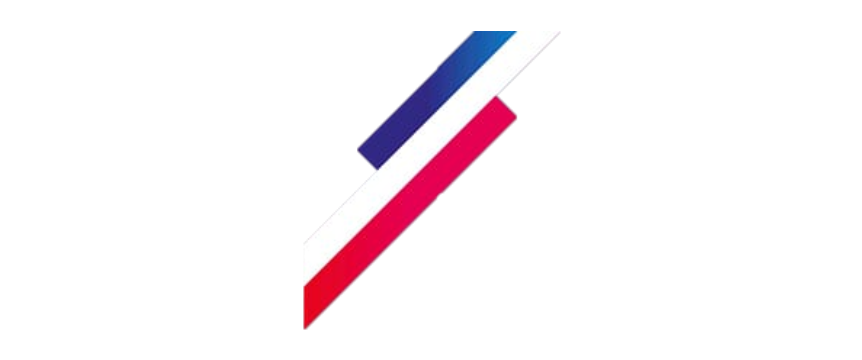 Adresse : Gymnase Joël Bommersheim, rue Lothaire, 57280 MAIZIERES-LES-METZL’accès à notre salle est très facile. Prendre l’autoroute A4 sortie 36 et au rond-point à la sortie la voie rapide en direction de Amnéville. Après 2 km au 1er rond-point le gymnase se trouve directement à gauche.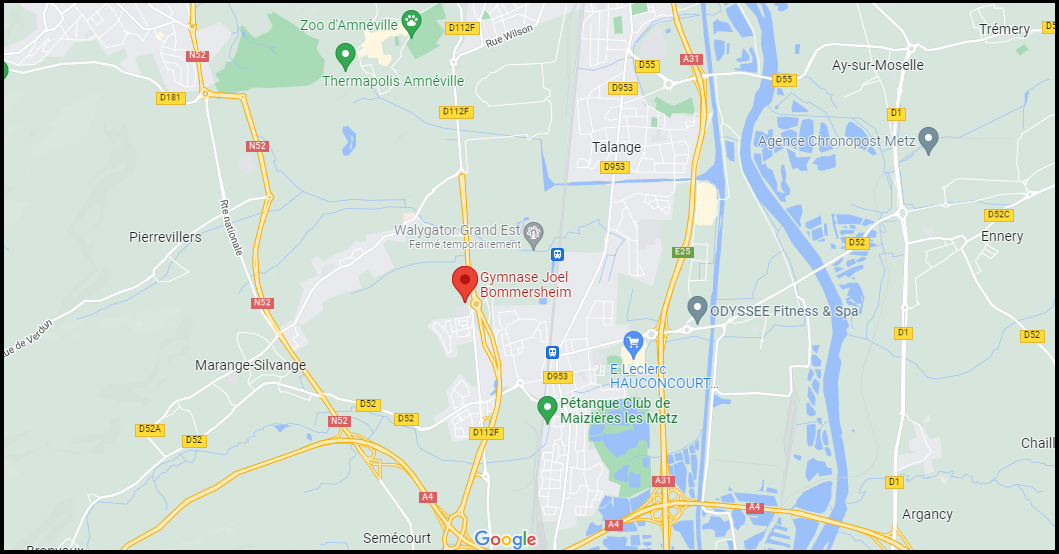 Coordonnées GPS : 49.220828, 6.147600Recherche Google Maps ou Waze : Le tennis de table de Maizières-Lès-MetzLe club propose des navettes entre les gares de Maizières-lès-Metz, Metz et la gare Lorraine TGV, avec une préférence pour la gare de Maizières-Lès-Metz ou TGV, beaucoup plus accessibles. Les navettes seront mises en place dès le vendredi, une réservation sera nécessaire auprès du club. Des navettes pour certains hôtels listés seront également proposées, tout au long de la compétition, en fonction de nos capacités.Merci d’adresser vos demandes via le formulaire en fin de dossier.Conditions de jeu et informations de contactOuverture de la salleOuverture de la salle à 7h30 le samedi 24 et dimanche 25.Vous pourrez accéder à notre salle le vendredi 23 juin à partir de 18h, pour pointage et échauffement si besoin.Conditions de jeuLa compétition se déroulera sur 16 aires de jeu.8 aires de jeu seront dédiées aux joueurs assis sur des tables Cornilleau 740 de couleur verte ou grise.8 aires de jeu dédiées aux joueurs debout sur des tables Cornilleau 740 de couleur verte ou grise.La compétition se déroulera avec des balles Andro 3S de couleur blanche. Personne de contact pour tout renseignement :Sébastien PASQUET🕿  06 95 27 10 61E-Mail : contact@maiziereslesmetztt.frListe des HébergementsNous vous proposons ci-après une liste d’hôtels partenaires de l’événement et avec tarifs avantageux négociés (détails pages suivantes).1 - NOVOTEL Metz Amnéville (4 étoiles) 16, Route de Maizières-Lès-Metz – 57280 HAUCONCOURTTél : 03 87 80 18 18A 5 minutes de la salle en voiture2 – IBIS Metz Nord (3 étoiles) 56, Rue du fort Gambetta – 57140 WOIPPYTél : 03 87 34 20 00A 10 minutes de la salle en voiture3 – IBIS Thionville Porte de Luxembourg (3 étoiles) – Attention : Pas de navetteZI des Carolingiens, rue du vieux Bourg – 57970 YUTZTél : 03 82 86 66 66A 20 minutes de la salle en voiture4 – IBIS Budget Thionville Yutz les 3 frontières (2 étoiles) - Attention : Pas de navette3, rue des Carolingiens – 57970 YUTZTél : 08 92 68 32 17A 20 minutes de la salle en voiture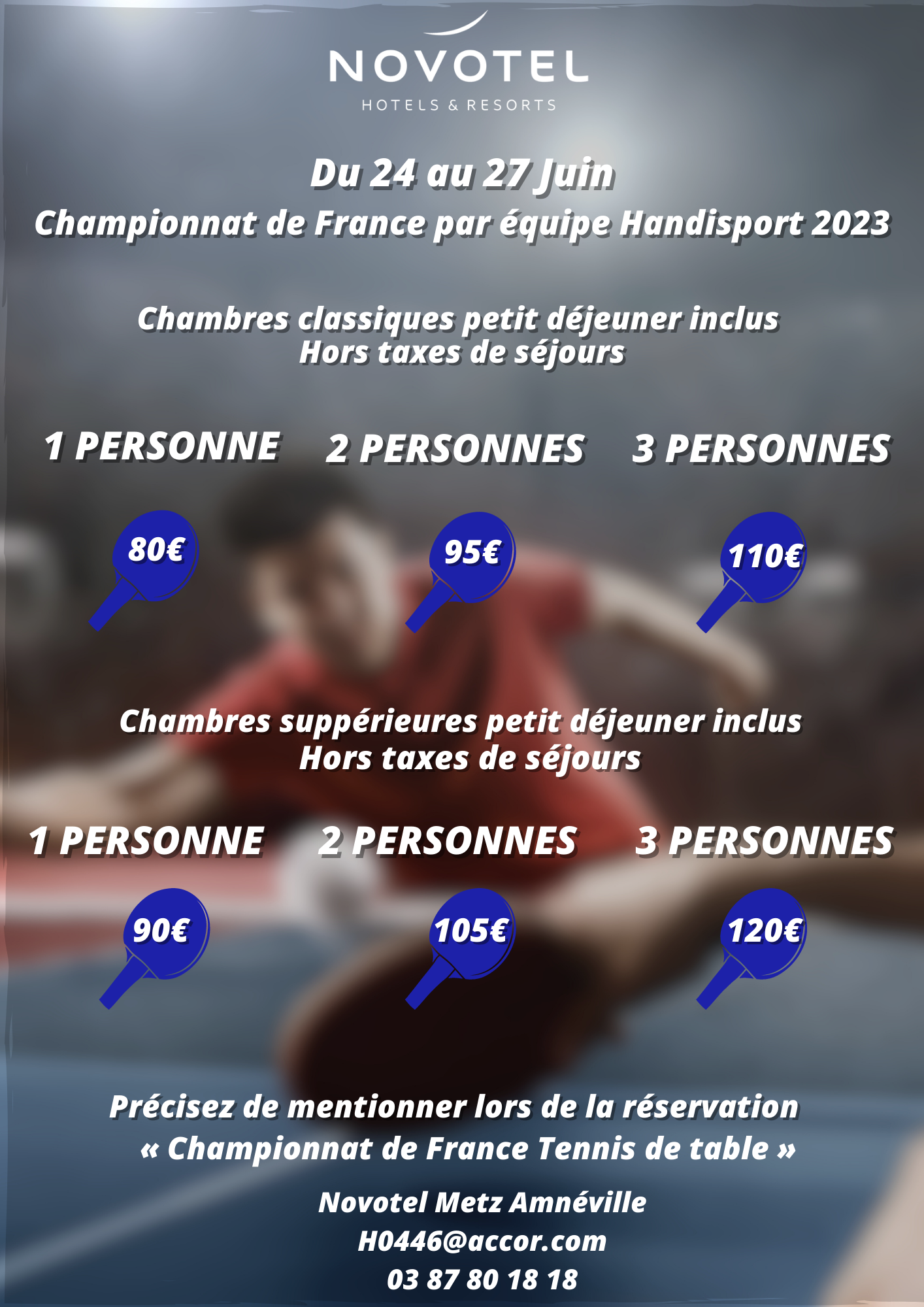 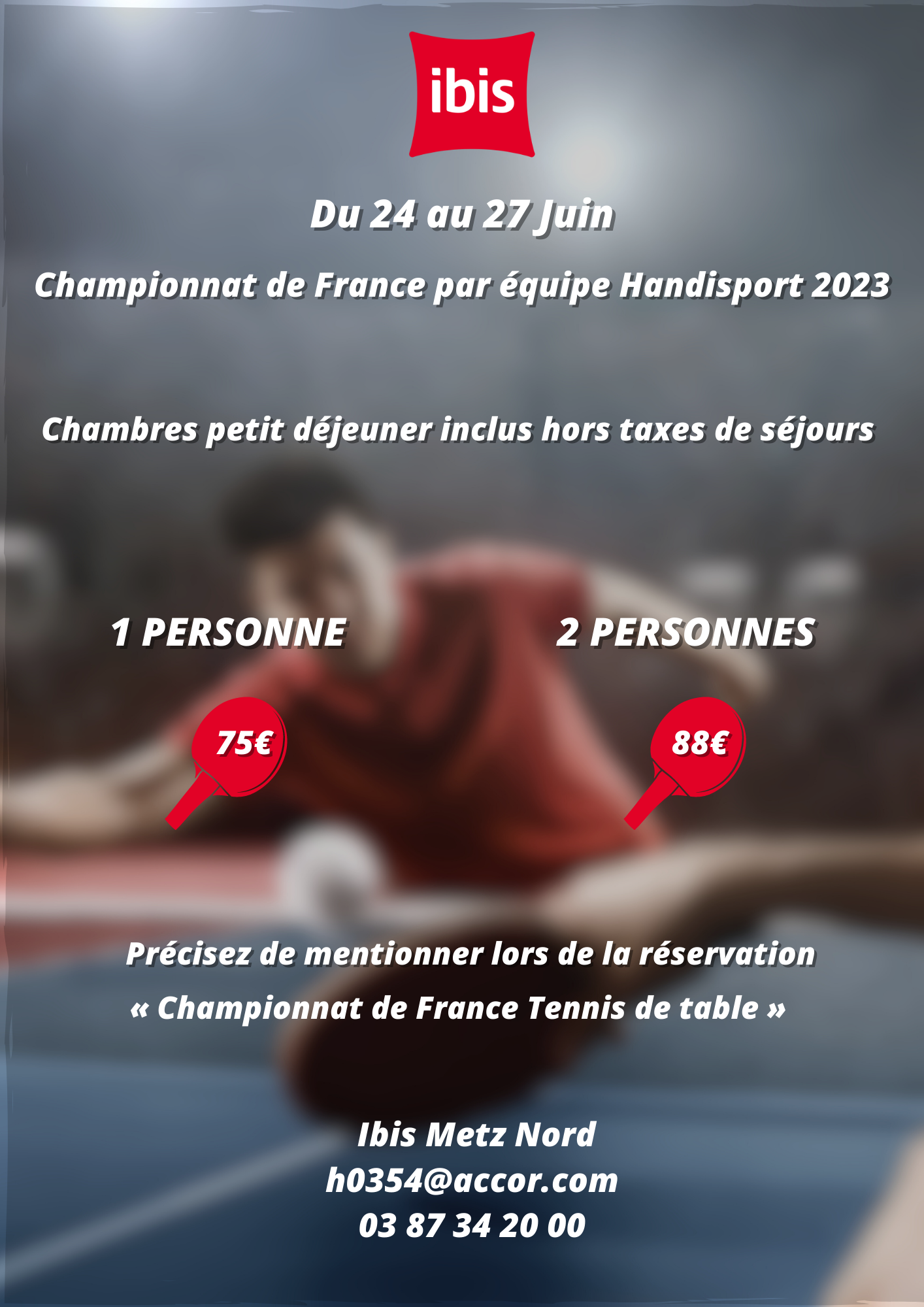 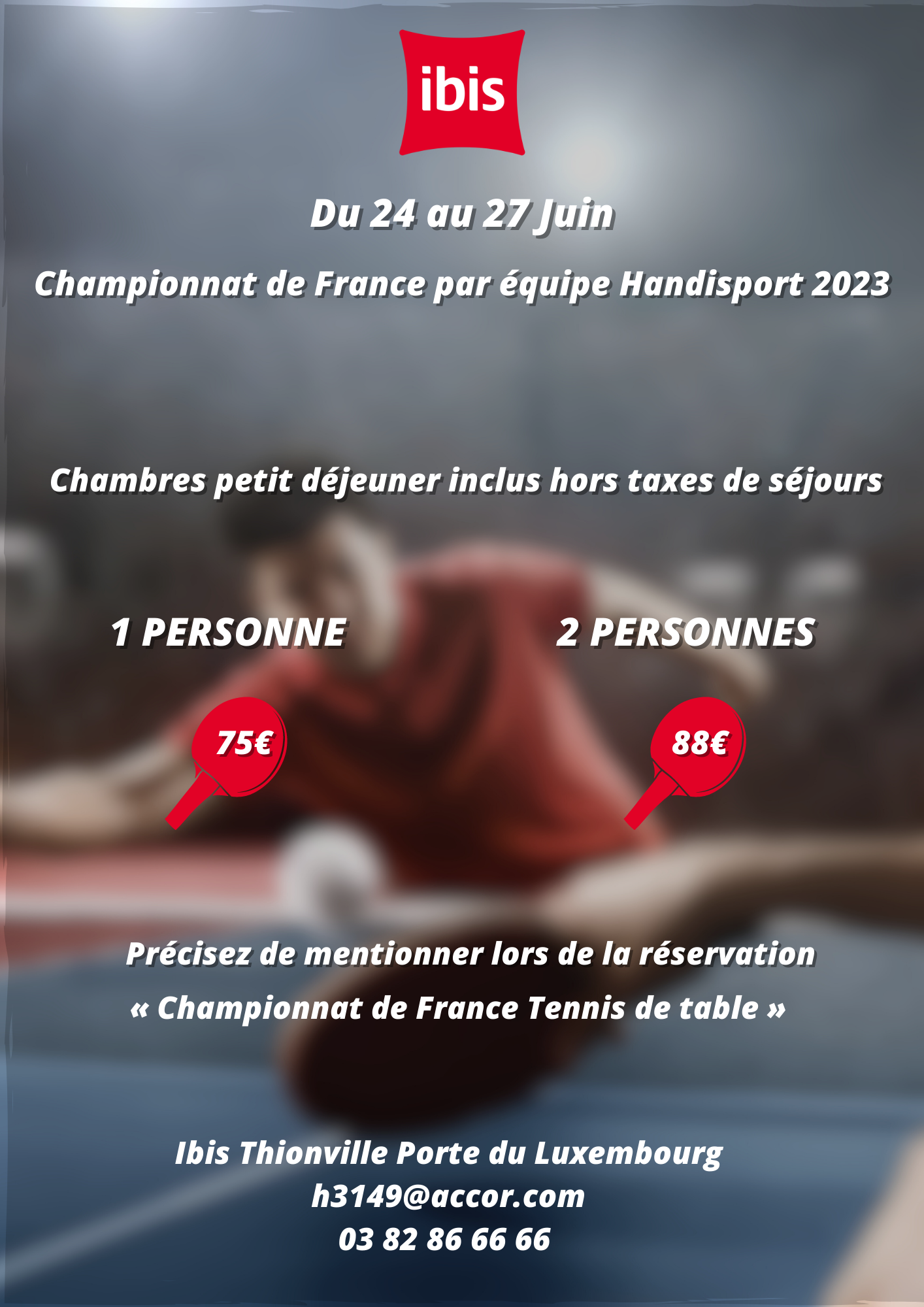 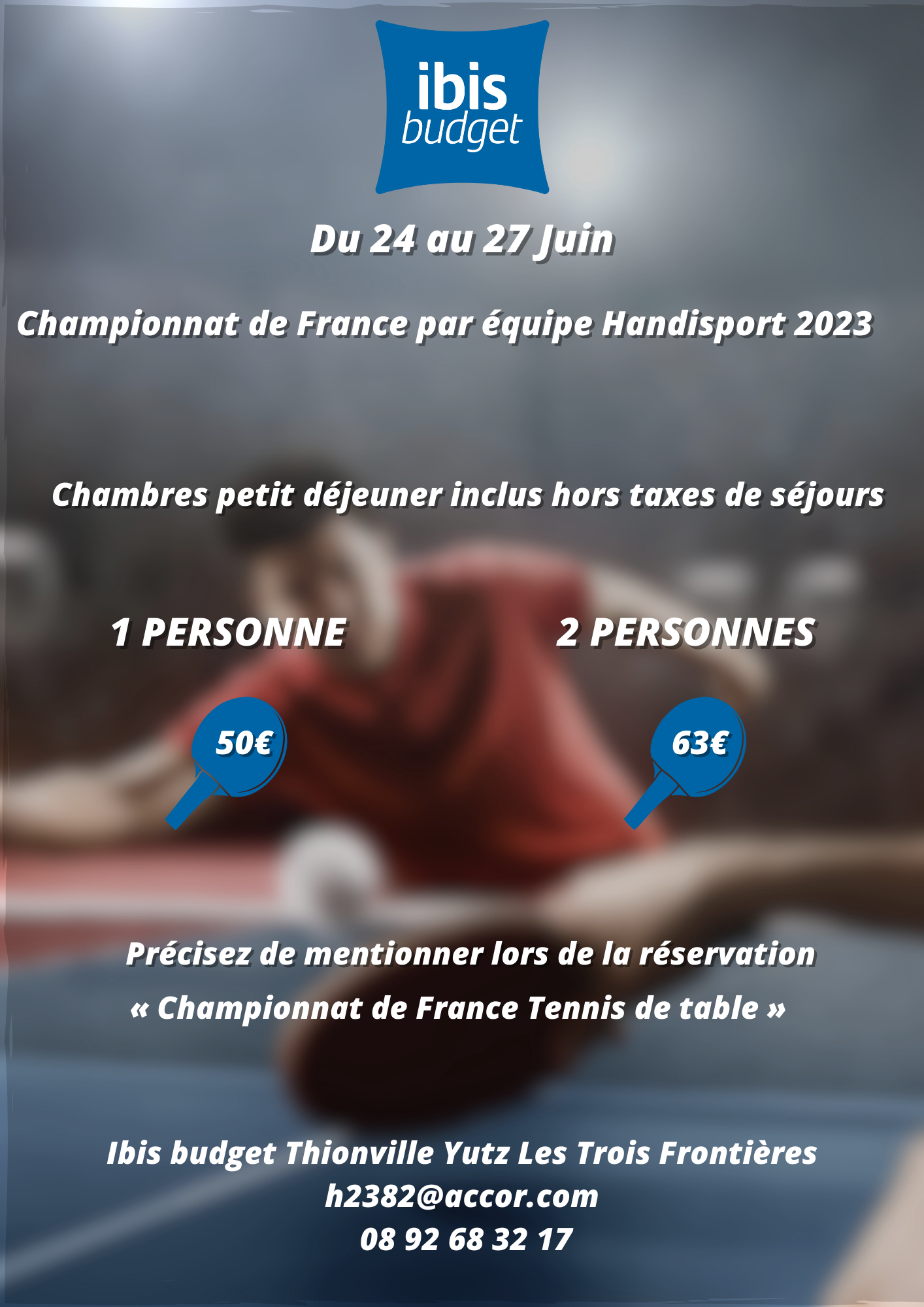 RestaurationBuvette assurée par le club :Une buvette sera assurée par le club avec boissons et petite restauration assurée tout au long du week-end.Des repas sont proposés sur réservation (avant le dimanche 18 juin 2023) :Si vous comptez prendre tous les repas, nous faisons un forfait à 50 € (voir page suivante)Les menus sont disponibles ci-dessous :Une bouteille d’eau et le pain sont compris dans les repas.Réservation de RepasLien vers la réservation en ligne des repas :Sinon remplir ce document et nous l’envoyer par mail à contact@maiziereslesmetztt.fr :Association : ………………………………………………………………………………………………….Personne de contact : ………………………………………………………………………………………………….Téléphone de contact : ………………………………………………………………………………………………….Réservation de NavettesA renvoyer au plus tard le dimanche 18 juin 2023.Merci de privilégier la réservation via le formulaire suivant :Formulaire de réservation de navette en ligne ou tapez dans votre navigateur :https://docs.google.com/forms/d/1psIQXBgYR8X_UCqiuolU-6LjKEcwaGcHpO_AM6qaL9w/editSinon remplir ce document et nous l’envoyer par mail à contact@maiziereslesmetztt.fr Association : ………………………………………………………………………………………………….Personne de contact : ……………………………………………… Tél de contact : ………………………………Souhaite réserver le transport pour :Navette vers Hôtel : 	 NOVOTEL Metz Amnéville IBIS Metz NordPRECISIONS EVENTUELLES :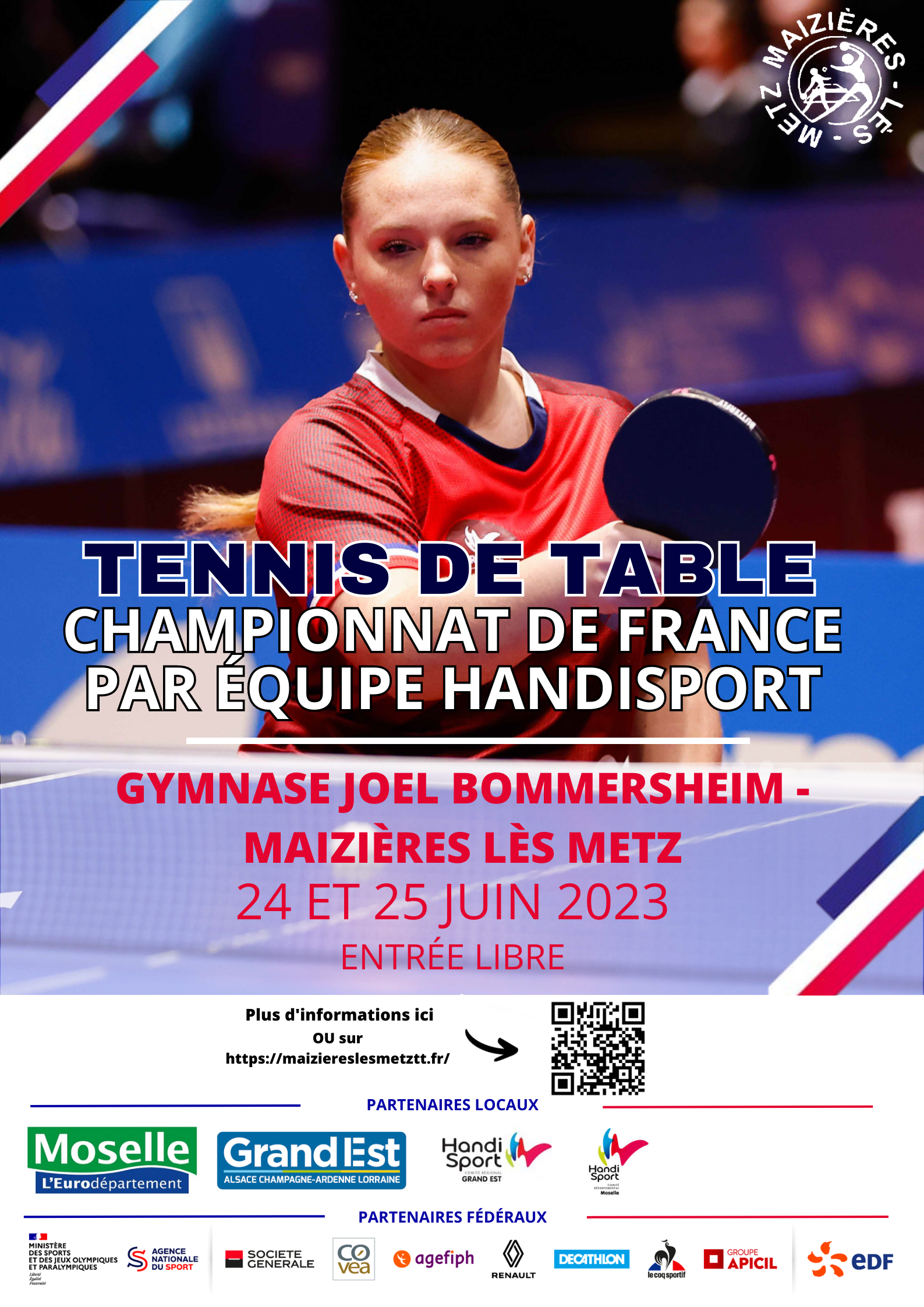 Samedi 24 midi (16€)Samedi 24 soir (21€) Dimanche 25 midi (16€)Buffet d’entréesAu choix-Salade de céleris-Salade de carotte-Salade de pomme de terre-Taboulé-Salade verte-Salade de tomate basilic-Charcuterie (jambon blanc, paté de campagne)-Salade de céleris-Salade de carotte-Salade de pomme de terre-Taboulé-Salade verte-Salade de tomate basilic-Charcuterie (jambon blanc, paté de campagne)+ apéro-Salade de céleris-Salade de carotte-Salade de pomme de terre-Taboulé-Salade verte-Salade de tomate basilic-Charcuterie (jambon blanc, paté de campagne)Plat-Pâtes à la bolognaise-Fromage-Barbecue : saucisse blanche, merguez chipolata, côte de porc marinée -Fromage-émincé de poulet à la crème-Haricots verts persillés-FromageDessert-Danette vanille-Pastèque -Gâteau trois chocolatshttps://www.helloasso.com/associations/le-tennis-de-table-de-maizieres-les-metz/boutiques/repas-championnat-de-france-handisport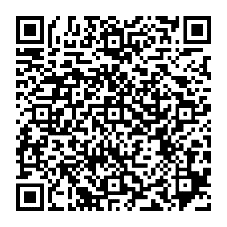 Prix unitaireNombrePrix totalForfait 3 repas - samedi midi et soir et dimanche midi50 €Repas Pates - Samedi midi16 €Repas Barbecue - Samedi soir21 €Repas Poulet Haricots - Dimanche midi16 €TOTAL :ARRIVEE Gare Arrivée Maizières-Lès-Metz Gare Arrivée Metz                              Gare Arrivée Lorraine TGVDate d’arrivée : 	………………………………. Heure d’arrivée : ……………………………….Nombre de personnes :Assis : Debout :DEPART Gare Départ Maizières-Lès-Metz Gare Départ Metz Gare Départ Lorraine TGVDate de départ :	………………………………. Heure de départ : ……………………………….Nombre de personnes :Assis :Debout :